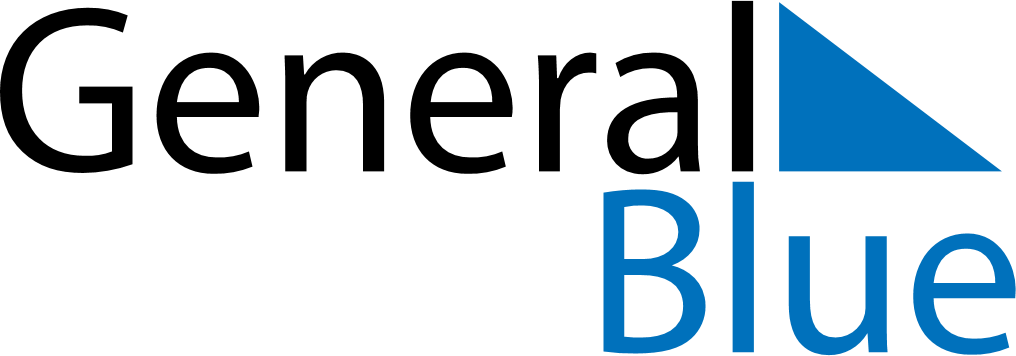 June 2025June 2025June 2025June 2025GrenadaGrenadaGrenadaMondayTuesdayWednesdayThursdayFridaySaturdaySaturdaySunday123456778Pentecost910111213141415Whit Monday1617181920212122Corpus Christi232425262728282930